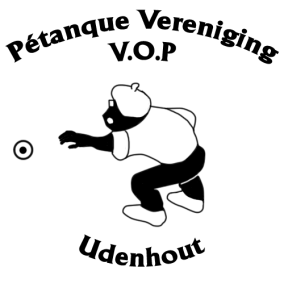 Nieuwsbrief VOPHallo allemaal,Gezien het feit dat we elkaar de komende periode niet veel zullen zien op onze accommodatie wil het bestuur iedereen toch op de hoogte houden van de laatste ontwikkelingen binnen onze club.Tot 7 april zijn we op last van de autoriteiten gesloten ivm het Corona virus  en de verwachting is dat deze termijn verlengd gaat worden. Voor hoelang? Wie het weet mag het zeggen.Dat de maatregelen niet voor niets  zijn genomen blijkt wel uit het feit dat ook binnen onze club leden te maken hebben met (een milde) vorm van het Corona virus.Vwb onze activiteiten het volgende:Dorpen winter: De laatste wedstrijd, tegen Haaren, is afgelast. Of deze nog gespeeld gaat worden en wanneer wordt in een vergadering van de deelnemende dorpen beslist.Dorpen zomer: Er is nog geen speelschema opgesteld door de organisatie. Eerst moet er meer bekend zijn wanneer we weer op onze accommodatie mogen. Als er nog doubletten mee willen doen: graag! Stuur een mailtje naar Hans Verhagen.Winteruitwisseling: De uitwisselingen tegen Loon op Zand en Sprang-Capelle zijn afgezegd. Of deze nog worden gespeeld als we weer op de accommodatie mogen wordt tijdens een vergadering van de deelnemende verenigingen nog bepaald.POZO: De eerste speeldag van de POZO op 6 april gaat niet door. De organisatie stelt een nieuw speelschema op zodra er bekend is dat weer terecht kunnen op onze accommodatie en zal dit met de deelnemende verenigingen bespreken tijdens een vergadering.Uitwisseling Gilde St Joris: Op 17 april staat een bezoek aan Gilde St Joris gepland. Of dit door kan gaan of verschoven moet gaan worden naar een andere datum is ook weer afhankelijk of we de locatie op mogen. U kunt zich hiervoor opgeven (per mail) bij Hans Verhagen. Gegevens:Datum: 17 april 2020 Tijd: 1345 uur.Activiteiten:  Schieten met kruisboog op doelSchieten met geweer op de wipboomSchieten met handboog op doelQuizKosten: €5,- per persoon (incl kopje koffie/thee/cake en 1 consumptie. Overige consumpties €1,50Programma:Ontvangst: 1345 uur1400 uur uitleg gilde door hoofdman1430 uur start activiteiten1700 uur finale1730 uur afsluiting en eindeBijzonderheden: bij het schieten met geweer dienen deelnemers of paspoort of rijbewijs of identiteitskaart bij zich te hebben!Training Jeu de Boules: op 16 april staat de eerste avond van de training Jeu de Boules gepland waarvoor 21 leden zich hebben opgegeven. Of het kan op deze datum is een vraagteken. We informeren de deelnemers zodra meer bekend is begin april.Paasmix: Op zaterdag 11 april staat de Paasmix gepland. Of ook deze activiteit kan doorgaan is nog een vraag. U kunt zich in ieder geval ook voor deze activiteit via de mail bij Hans Verhagen aanmelden.Mini-Mix : de eerstvolgende mini-mix staat gepland op zaterdag 18 april. Het doorgaan hiervan is ook afhankelijk van de situatie dan. We houden u per mail op de hoogte.Koningsdagtoernooi 27 april: op 27 april wordt het jaarlijkse Koningsdag toernooi in Helvoirt gehouden. De uitnodiging is binnen waarin ook een voorbehoud wordt gemaakt ten aanzien van het doorgaan ja/nee afhankelijk van de situatie. Gegevens:UITNODIGING voor  Helvoirts Koningsdag-mixtoernooiMAANDAG  27 april 2020 organiseert Pétanque-club “Leye-Boule” Helvoirt weer een groot Jeu de boules toernooi.Het toernooi is een mixtoernooi en voor iedereen toegankelijk. Licentie is dus niet nodig. Het aantal deelnemers is maximaal  92Er wordt gespeeld op de boules banen in het sportpark Helvoirt, Sportlaan, 5268 HS Helvoirt.INSCHRIJVING;			Vanaf  9.00 tot  9.45 uurAANVANG WEDSTRIJD;	Start  10.00 uur en einde ca 17.00 uurEr worden vier wedstrijden gespeeld. Wie de meeste wedstrijden heeft gewonnen en daarbij de meeste pluspunten heeft behaald is winnaar van het toernooi.Natuurlijk de prijzen in natura en een wisselbeker en poedelprijs.INSCHRIJFKOSTEN;De inschrijfkosten zijn  € 4,-  p.p., incl. een kop koffie/thee bij aankomst.U kunt zich alvast opgeven per mail bij Hans Verhagen! Oranjefonds activiteit: Op 13 maart zouden de activiteiten vwb het Oranje Fonds plaatsvinden. Ook VOP zou meedoen met als activiteit het vervangen van de planken van de zitjes bij de tent door vrijwilligers van de club. Uiteindelijk is in overleg met het Oranjefonds deze activiteit verzet naar 20 maart en is inmiddels uitgevoerd!  Het ziet er weer prima uit! Vrijwilligers bedankt! En uiteraard Oranje Fonds bedankt voor de subsidie! Verdere wetenswaardigheden: De verkoop van de tent gaat niet door. De koper ziet er bij nader inzien van af omdat hij de tent hoger wil maken en daarvoor moet hij toestemming vragen aan de gemeente.  Als je iemand kent die nog een tent zoekt…………….. Laat maar weten!Als er meer bekend is volgt er een update!Het bestuur